      					BILKY 3 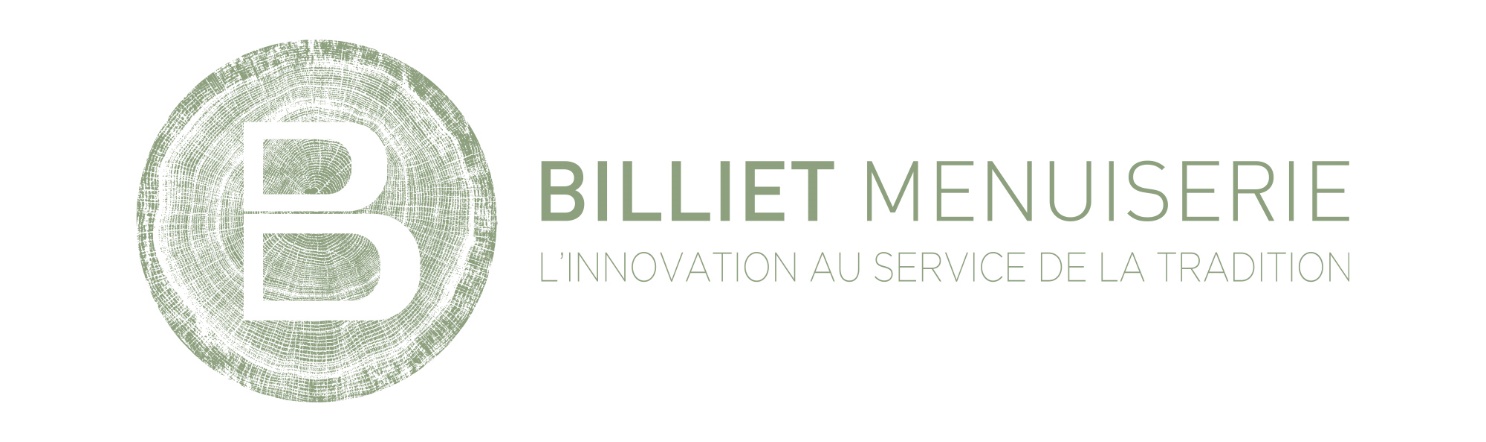 Lamellé collé : Pin sylvestre, Mélèze, Chêne, Bois Exotique Rouge                                                                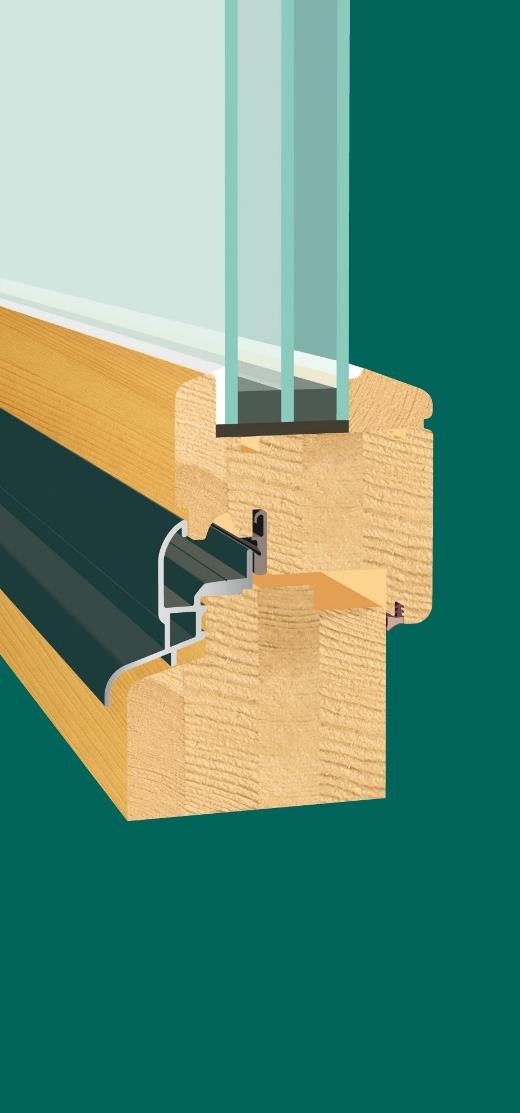 Essences éco-certifiées selon les normes PEFC et FSC Dormant et ouvrant en 84 x 80 Assemblage par double enfourchement inversé et par colle classée D4 résistant à l’eau Finition d’usine monocolore ou bicolore avec lasure à base d’eau, garantie 7 ans (finition opaque). Excellent pouvoir couvrant, haute résistance à l’usure, protection par absorption des UV, protection contre la décoloration du bois et réduction de l’absorption d’humidité. Triple vitrage Faiblement Emissif + gaz Argon avec certification CEKAL®Intercalaire Warmedge® Quincaillerie Siegenia® ayant reçu un traitement titane contre la corrosion selon norme RAL-RG 607/3 ,EN 13126-8 Silicone non corrosif, sans solvant et résistant aux intempéries Classement A.E.V : A*4  E*7B V*C3  Uw = 0.8 W/m²K (pour Ug=0.5 W/m²K et λ=0.13) Uw = 0.9 W/m²K (pour Ug=0.6 W/m²K et λ=0.13) 1 BIS, ROUTE DE SOCX ZONE DU BIEREN DYCK 59380 BIERNE TEL : 03 28 24 91 91 – FAX : 03 28 60 38 33 SIRET 750 424 756 00013 – Code APE 1623Z 